REHABILITASI SOSIAL TERHADAP KORBAN PENYALAHGUNAAN NAPZA DI YAYASAN SEKAR MAWAR  BANDUNGSKRIPSIDiajukan untuk Memenuhi Salah Satu Syarat dalam Menempuh Ujian Program Strata Satu (S-1) pada Program Studi Ilmu Kesejahteraan SosialOleh :Alfisyah Sukmaya  (192020079)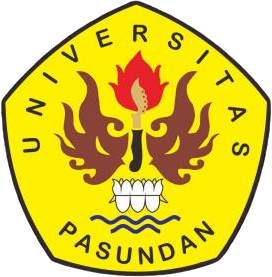 PROGRAM STUDI ILMU KESEJAHTERAAN SOSIAL FAKULTAS ILMU SOSIAL DAN ILMU POLITIK UNIVERSITAS PASUNDAN2023